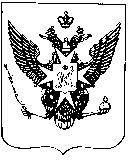 Муниципальный Советгорода ПавловскаРЕШЕНИЕО принятии Положения о порядке сообщения лицами,замещающими должности муниципальной службы в  органах местного самоуправления города Павловска, о возникновении личной заинтересованности при исполнениидолжностных обязанностей, которая приводит или может привести к конфликту интересовВ соответствии с Федеральным законом от 25.12.2008 № 273-ФЗ «О противодействии коррупции» и на основании Указа Президента РФ от 22.12.2015 № 650 «О порядке сообщения лицами, замещающими отдельные государственные должности Российской Федерации, должности федеральной государственной службы, и иными лицами о возникновении личной заинтересованности при исполнении должностных обязанностей, которая приводит или может привести к конфликту интересов, и о внесении изменений в некоторые акты Президента Российской Федерации», Муниципальный Совет города ПавловскаРЕШИЛ:1. Принять во втором и третьем чтениях (в целом) Положение о порядке сообщения лицами, замещающими должности муниципальной службы в органах местного самоуправления города Павловска, о возникновении личной заинтересованности при исполнении должностных обязанностей, которая приводит или может привести к конфликту интересов согласно приложению 1 к настоящему решению.2. Настоящее решение вступает в силу со дня его официального опубликования.3. Контроль за исполнением настоящего решения возложить на главу муниципального образования города Павловска.Глава муниципального образования                                                             города Павловска 									В.В. Зибарев								Приложение 1 к решению Муниципального Совета города Павловска									от 22.06.2016 № 5/1.1ПОЛОЖЕНИЕо порядке сообщения лицами, замещающими должности муниципальной службы в органах местного самоуправления города Павловска, о возникновении личной заинтересованности при исполнении должностных обязанностей, которая приводит или может привести к конфликту интересов1. Настоящим Положением определяется порядок сообщения лицами, замещающими должности муниципальной службы в органах местного самоуправления города Павловска (далее – муниципальные служащие), о возникновении личной заинтересованности при исполнении должностных обязанностей, которая приводит или может привести к конфликту интересов.2. Муниципальные служащие обязаны в соответствии с законодательством Российской Федерации о противодействии коррупции сообщать представителю нанимателя (работодателя) о возникновении личной заинтересованности при исполнении должностных обязанностей, которая приводит или может привести к конфликту интересов, а также принимать меры по предотвращению или урегулированию конфликта интересов.3. Сообщение оформляется в письменной форме в виде уведомления о возникновении личной заинтересованности при исполнении должностных обязанностей, которая приводит или может привести к конфликту интересов (далее - уведомление). 4. Муниципальные служащие направляют уведомление, составленное по форме согласно приложению № 1 к настоящему Положению, руководителю органа местного самоуправления города Павловска (далее - руководитель).5. Уведомления муниципальных служащих, направленные руководителю, рассматривает Комиссия органов местного самоуправления города Павловска по соблюдению требований к служебному поведению муниципальных служащих и урегулированию конфликта интересов на муниципальной службе (далее – Комиссия).6. Должностные лица, ответственные за ведение кадровой работы в органах местного самоуправления города Павловска, осуществляют предварительное рассмотрение уведомлений.7. В ходе предварительного рассмотрения уведомлений должностные лица имеют право получать в установленном порядке от лиц, направивших уведомления, письменные пояснения по изложенным в них обстоятельствам и направлять в установленном порядке запросы в федеральные органы государственной власти, органы государственной власти субъектов Российской Федерации, иные государственные органы, органы местного самоуправления и заинтересованные организации.8. По результатам предварительного рассмотрения уведомлений подготавливается мотивированное заключение на каждое из них.Уведомления, заключения и другие материалы, полученные в ходе предварительного рассмотрения уведомлений, представляются председателю Комиссии в течение семи рабочих дней со дня поступления уведомлений.В случае направления запросов, указанных в пункте 7 настоящего Положения, уведомления, заключения и другие материалы представляются председателю Комиссии в течение 45 дней со дня поступления уведомлений. Указанный срок может быть продлен, но не более чем на 30 дней.9. Комиссия по результатам рассмотрения ими уведомлений принимается одно из следующих решений:а) признать, что при исполнении должностных обязанностей лицом, направившим уведомление, конфликт интересов отсутствует;б) признать, что при исполнении должностных обязанностей лицом, направившим уведомление, личная заинтересованность приводит или может привести к конфликту интересов;в) признать, что лицом, направившим уведомление, не соблюдались требования об урегулировании конфликта интересов.10. В случае принятия решения, предусмотренного подпунктом «б» пункта 9 настоящего Положения, в соответствии с законодательством Российской Федерации Комиссия принимает меры или обеспечивает принятие мер по предотвращению или урегулированию конфликта интересов либо рекомендует лицу, направившему уведомление, принять такие меры.11. В случае принятия решения, предусмотренного подпунктом «б» пункта 9 настоящего Положения, председатель Комиссии представляет доклад руководителю органа местного самоуправления города Павловска.12. В случае принятия решения, предусмотренного подпунктом «в» пункта 9 настоящего Положения, председатель Комиссии представляет доклад руководителю органа местного самоуправления города Павловска с рекомендацией о применении к муниципальному служащему конкретной меры ответственности.Приложение № 1к Положению о порядке сообщения лицами, замещающими должности муниципальной службы в органах местного самоуправления города Павловска, о возникновении личной заинтересованности при исполнении должностных обязанностей, которая приводит или может привести к конфликту интересов________________________________    (отметка об ознакомлении)Руководителю органа местного самоуправления города Павловска_______________________________(Ф.И.О.)_______________________________(Ф.И.О., замещаемая должность)УВЕДОМЛЕНИЕо возникновении личной заинтересованности при исполнениидолжностных обязанностей, которая приводитили может привести к конфликту интересовСообщаю о возникновении у меня личной заинтересованности при исполнении должностных обязанностей,  которая приводит или может привести к конфликту интересов (нужное подчеркнуть). Обстоятельства, являющиеся основанием возникновения личной заинтересованности:___________________________________________________________ _____________________________________________________________________________________________________________________________________________________________________________________________________________________________________________Должностные обязанности, на исполнение которых влияет или может повлиять личная заинтересованность:_____________________________________________________ ______________________________________________________________________________________________________________________________________________________________Предлагаемые меры по предотвращению или  урегулированию конфликта интересов: ______________________________________________________________________________________________________________________________________________________________Намереваюсь (не   намереваюсь) лично присутствовать на заседании Комиссии органов местного самоуправления города Павловска по соблюдению требований к служебному поведению муниципальных служащих и урегулированию конфликта интересов на муниципальной службе при рассмотрении настоящего уведомления (нужное подчеркнуть).«__» ___________ 20__ г. _________________________________  __________________________                                        (подпись лица, направляющего уведомление)         (расшифровка подписи)от 22 июня 2016 года№ 5/1.1